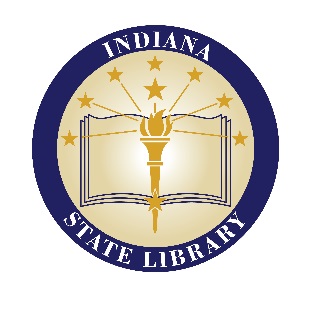 Resource Sharing CommitteeJuly 28, 2017 10am-12pmIndiana State Library - Room 401MinutesMembers Present:Tina Baich (Secretary), IUPUI University LibraryJennifer Clifton, Indiana State LibraryCollette Mak, University of Notre DameTrista Rue, Melton Public LibraryCheryl Wright, Indianapolis-Marion County Public LibraryMembers on the Phone:Robert Roethemeyer, Concordia Theological SeminaryAmy Winks, Purdue UniversityGuests Present:Wendy Knapp, Indiana State LibraryJacob Speer, Indiana State LibraryJohn Wekluk, Indiana State LibraryGuests on the Phone:Jason Boyer, Indiana State LibraryAnna Goben, Indiana State LibraryAmber Painter, Indiana State LibraryMembers Absent:Eric Fry, Allen County Public LibraryPatty Lunsford, Franciscan St. Elizabeth HealthTerri Nicholson, South Dearborn High SchoolNick Schenkel (Chair), West Lafayette Public LibraryMatthew Shaw, Ball State UniversityCall Meeting to OrderTina Baich called the meeting to order at 10:03am.Approval of AgendaThe agenda was approved as presented.Approval of MinutesThe minutes were approved as presented.State Library ReportEvergreen updateAnna Goben reported there are no new members beyond those already announced. The new DVD program has solid numbers, and she should have data in September on how media has changed circulation. The cataloging parties are going really well. 20 different libraries have sent catalogers. She is in negotiations with 4 libraries who were out of standards who think they will be able to come within standards and move to Evergreen in the next year. This takes us from 12 to 8 out of standards public libraries.INSPIRE updateJennifer Clifton reported a larger than normal drop in full-text. The vendor says school is out and there is at least one library no longer providing access to databases via Z39.50.There are 4600 registered users for Rosetta Stone with 2100 hours of usage in June.The INSPIRE Advisory Committee met to discuss the addition of Stacks to customize the Ebsco Discovery Service homepage more easily and the upcoming 20th anniversary of INSPIRE coming up in January. They are considering hosting an INSPIRE themed conference.John Wekluk reported that the NPR underwriting to promote INSPIRE is still being aired.INfoExpress updateClifton reported that ISL has been tracking parcels. There have been an average of 48,000 parcels / month over last few months. This is up 2,000 / month from last year. Libraries are using the courier more after implementation of SRCS.The new public library standards that went into effect in January base INfoExpress on volume. As a result, we have gained 58 days of service and lost 3 (net gain of 55 days). There are still 10 libraries that haven’t renewed yet.The contract with NOW Courier extends through 2018.IN-SHARE updateImpact of chargeISL has seen a huge decline in requests through IN-SHARE. There were only 800 this month in comparison to 2000.1st quarter evaluation and recommendationsHandout provided. ISL is working to move institutional libraries to SRCS to minimize charges. We need to develop a policy for this since SRCS requires lending. ISL may connect with the person in charge of DOC libraries to talk about a fee for service to compensate for lack of lending.Cheryl Wright mentioned the Pages to Prisoners program running out of Bloomington.ISL is monitoring higher volume users to be able to warn people about potential charges.Tina Baich asked whether people understood requesting in-state versus out-of-state. Wright suggested limiting to 250 in-state requests and allowing unlimited out-of-state requests.SRCS update1st year review and future plansThere have been no large increases in use in the last few months. Most requests are being supplied within 4 days. There have been issues with the software, particularly transit glitches, related to NCIP.AutoGraphics updates in July included better table sorting and option for patron self-registration. AG is working on other user suggestions.There will be a Virtual User Conference in September starting the 11th. Clifton can share the information.1st year of service anniversary will be August 15.SRCS User SurveyClifton drafted some possible questions for a survey.How they are participating? Do they mediate?Technical issues preventing full participation?How it has effected ILL workflow?Overall satisfactionSuggestionsBaich suggested drafting a survey for patrons that libraries could send to their patrons to gather consistent information across the participant group.Clifton will draft and send the library survey to the committee and then to libraries around August 15.User GroupISL suggested a quarterly phone call to share SRCS updates. Baich suggested a quarterly product update webinar.Great Lakes Resource Sharing conference recapBaich reported that the conference went well overall. Hot topics were assessment, collaboration, and using ILL data to inform services.D2D PlanningLocationThe location has not yet been determined.CommitteeCheryl Wright and Wendy Knapp volunteered to serve on the joint planning subcommittee.Update on Indiana STAR ChecklistMak added initial identification information and requests for supporting information. Baich will respond to Suzanne Walker about the Google Form survey.Old BusinessNo old business.New BusinessNick Schenkel suggested we discuss a solution for copy requests after seeing a question on SRCS list about photocopies. Baich suggested copy requests be exempted from IN-SHARE charging structure since SRCS doesn’t support such requests. Speer recommended the SRCS User Group look at whether we should try to support copy requests through SRCS.Speer will reach out to Schenkel about how to handle replacing Mak on the committee. Baich said Notre Dame probably should be given the option to offer a replacement.Set next meeting datesWe will try for Nov. 8 or 9. Schenkel will send a doodle poll and include Nov. 1 and 2 as well.AnnouncementsNone.Meeting adjourned at 11:08am.Respectfully submitted,Tina BaichSecretary